Kolekcja GUESS Originals Summer Games 2021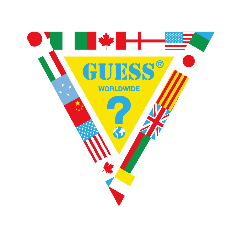 Los Angeles, Kalifornia — letnia kolekcja GUESS Originals Summer Games podkreśla historyczny, a także globalny wpływ marki GUESS na świat mody. Do nowych projektów użyto grafik w stylu vintage zaczerpniętych z archiwów kultowej kolekcji 1989 GUESS Worldwide. Złożona z 48 elementów kolekcja, w tym ubrania 
i akcesoria, będzie dostępna od połowy lipca 2021 r. w wybranych sklepach GUESS oraz online na guessoriginals.eu. Ponieważ skateboarding stał się po raz pierwszy oficjalną dyscypliną olimpijską w 2021 r., autorem zdjęć kampanii został światowej sławy fotograf skateboardingowy, Atiba Jefferson. W sesji wystąpili skaterzy 
i skaterki: Alex Midler, Boo Johnson, Zach Saraceno, Ish Cepeda, Briana King, Dayana Young oraz Nico Hiraga 
z ekipy Illegal Civ – bohater deskorolkarskiego filmu „North Hollywood”. Opracowaniem kreatywnym oraz stylizacją sesji zajął się Nicolai Marciano, Brand Director marki GUESS Originals.Letnia kolekcja GUESS Originals dla kobiet i mężczyzn zainspirowana jest klasycznymi grafikami marki. Elementy kolekcji unowocześniono, pozostawiając jednak oryginalne nadruki bez zmian. Materiały barwione z użyciem enzymów i delikatne wzory podkreślają ponadczasowy charakter amerykańskiej odzieży sportowej. Styl 
i motywy graficzne użyte w kolekcji GUESS Originals Summer Games podkreślają hołd historii marki jako firmy zaangażowanej na arenie międzynarodowej. Są znakiem globalnej potrzeby jedności i pokoju – niezbędnych, aby móc wspólnie się rozwijać. Oferta męska to seria gładkich i pasiastych T-shirtów oraz longsleevów, a także dresowe spodnie i spodenki, satynowa bomberka oraz dżinsowa kurtka. Linia dla kobiet składa się z bawełnianych sukienek, crop top’ów, spodenek kolarek i body z denimowymi szortami oraz kamizelką. Kolekcję dopełnia seria akcesoriów: czapki 
z daszkiem i bucket hats, skarpetki, torebki nerki i plecaki. Kolekcję utrzymano w klasycznie amerykańskich barwach – bieli, czerwieni, niebieskim – zrównoważonych wyrazistą czernią, szarością, żółcią i kolorem pomarańczowym. Elementy z kolekcji GUESS Originals Summer Games będą dostępne w cenach od 189 zł do 719 zł.Zdjęcia produktowe: pobierzZdjęcia wizerunkowe: pobierzAby uzyskać więcej informacji, prosimy o kontakt:Aleksandra Krajewska, Aleksandra@pretaporter-pr.com, +48 791 404 455Petra Kosorić – Kiełczewska, Petra@pretaporter-pr.com, +48 662 033 133Aleksandra Szerszeń, Aleksandra.szerszen@guess.eu, +48 573 425 278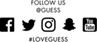 GUESS? Inc.Założona w 1981 roku firma GUESS rozpoczęła swoją działalność jako marka produkująca dżinsy i od tego czasu z powodzeniem stała się globalną marką z segmentu lifestyle. Obecnie spółka Guess? Inc. projektuje, sprzedaje, dystrybuuje i licencjonuje kolekcje mody, dżinsów, torebek, zegarków, okularów, butów i innych produktów. Produkty Guess? dystrybuowane są przez sklepy firmowe oraz najlepsze domy towarowe i salony multibrandowe na świecie. Według danych z 30 stycznia 2021 roku spółka zarządza 1,046 sklepami własnymi w Ameryce Północnej i Południowej, Europie oraz Azji. Partnerzy i dystrybutorzy spółki operują dodatkowo 524 punktami. Wspólnie prowadzą działalność w około stu krajach. Więcej informacji o firmie jest dostępnych na stronie www.guess.eu GUESS OriginalsNapędzana historią, doskonalona przyszłością. GUESS Originals to kolekcja kapsułowa inspirowana dziedzictwem marki, która dopasowuje się do świata współczesnych fasonów i materiałów. Kolekcje powstają z myślą o rosnącej bazie klientów, dla której powstają kampanie marketingowe podkreślające wyjątkowe   doświadczenie zakupowe, które wspierają strategicznych partnerów detalicznych. 